Curriculum Vitae and Academic PublicationProfessor Hung-Hsi HuangNameHung-Hsi Huang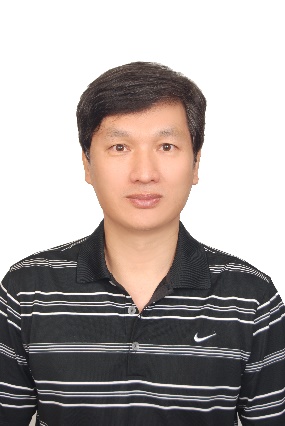 ContactTEL: 05-2732831Email: d86723002@ntu.edu.twhhhuang@mail.ncyu.edu.twEducationPh.D. in Department of Finance, NTUMBA in Department of Insurance, NCCUPositionDistinguished Professor and ChairmanResearch FieldsInsurance Economics; Actuarial Science; Financial Economics; Financial Engineering; Investment; Risk ManagementInsurance Economics; Actuarial Science; Financial Economics; Financial Engineering; Investment; Risk ManagementTeaching CoursesStatistics; Financial Management; Investment; Derivatives; Econometrics in FinanceStatistics; Financial Management; Investment; Derivatives; Econometrics in FinanceDetailsCurriculum Vitae and Academic PublicationCurriculum Vitae and Academic PublicationEducationPh.D. in Department of Finance, National Taiwan University (1997-2002)MBA in Department of Insurance, National Chengchi University (1992-1995)ExperienceDistinguished Professor and Chairman in Department of banking and Finance, National Chiayi University (February 2017~)Distinguished Professor in Department of banking and Finance, National Chiayi University (2014-2017)Full Professor in Department of banking and Finance, National Chiayi University (2010-2013)Full Professor and Chairman in Graduate Institute of Finance, National Pingtung University of Science and Technology (2008-2010)Full Professor in Graduate Institute of Finance, National Pingtung University of Science and Technology (2007-2008)Full Professor in Department of Business Administration, Southern Taiwan University of Science and TechnologyStaff in Chung-Kuo Insurance CompanyStaff in Kaohsiung Customs, Customs Administration Ministry of FinanceHonor & ServiceDistinguished Professor in Department of banking and Finance, National Chiayi University (January 2014 ~ December 2017)Specialist Award in Ministry of Science and Technology (2014-2016)Research Project Moderator in Ministry of Science and Technology (2004 ~2017) Reviewer of Research Project in Ministry of Science and TechnologyReviewer of The Geneva Risk and Insurance Review (SSCI)Reviewer of The Journal of Risk and Insurance (SSCI)Reviewer of Emerging Markets Finance and Trade (SSCI)Reviewer of Scandinavian Actuarial Journal (SSCI)Reviewer of Quantitative Finance (SSCI)Reviewer of Taiwan Economic Forecast and Policy (TSSCI)Reviewer of Review of Securities & Futures Markets (TSSCI)Reviewer of Sun Yat-Sen Management Review (TSSCI)Reviewer of NTU Management Review (TSSCI)Reviewer of Journal of Tourism and leisure Studies (TSSCI)Reviewer of Academia Economic Papers (TSSCI)Journal PapersChing-Ping Wang, Hung-Hsi Huang* and Jin-Sheng Hu (2017/01), Reverse- Engineering and Real Options Adjusted CAPM in Taiwan Stock Market, Emerging Markets Finance and Trade (SSCI, IF=0.768, 2015), 53(1), 1–18.Ching-Ping Wang and Hung-Hsi Huang* (2016/07), Optimal Insurance Contract under VaR and CVaR Constraints, North American Journal of Economics and Finance (SSCI, IF=1.360, 2015), 37, 110-127. NSC100-2410-H-151-013-; MOST 104-2410-H-415-009 -MY2Ching-Ping Wang, Hung-Hsi Huang* and Cheng-Yu Chen (2015/11), Does Past Performance Affect Mutual Fund Tracking Error in Taiwan, Applied Economics (SSCI, IF=0.586, 2015), 47(51), 5476-5490.Shin-Hung Lin, Hung-Hsi Huang* and Sheng-Han Li (2015/04), Option Pricing under Truncated Gram–Charlier Expansion, North American Journal of Economics and Finance (SSCI, IF=1.360, 2015), 32, 77-97.Ching-Ping Wang and Hung-Hsi Huang* (2015/03), Which Insurance Policy is Mean-Variance Efficient with Dependent Background Risk? Academia Economic Papers (TSSCI), 43(1), 115-152.Hung-Hsi Huang, Shin-Hung Lin, Ching-Ping Wang* and Chia-Yung Chiu (2014/07), Adjusting MV-Efficient Portfolio Frontier Bias for Skewed and Non-Mesokurtic Returns, North American Journal of Economics and Finance (SSCI, IF=1.360, 2015), 29, 59-83.Jean Yu, Hung-Hsi Huang* and Shu-Wei Hsu (2014/3), Investor Sentiment Influence on Risk-Reward Relation in Taiwan Stock Market, Emerging Markets Finance and Trade (SSCI, IF=0.768, 2015), 50 (2s): 174-188.Hung-Hsi Huang and Ching-Ping Wang* (2013/11), Portfolio Selection and Portfolio Frontier with Background Risk, North American Journal of Economics and Finance (SSCI, IF=1.360, 2015), 26: 177-196. NSC98-2410-H-020-010- MY2. Hung-Hsi Huang, Yung-Ming Shiu* and Ching-Ping Wang (2013/4), Optimal Insurance Contract with Stochastic Background Wealth, Scandinavian Actuarial Journal (SSCI, NSC ranking B+, IF=1.596, 2015), 2013 (2): 119-139, NSC96-2416-H-020-008-MY2.Ching-Ping Wang and Hung-Hsi Huang* (2012/10), Optimal Insurance Contract and Coverage Levels under Loss Aversion Utility Preference, Quantitative Finance (SSCI, NSC ranking A-, IF=0.794, 2015), 12 (10): 1615-1628. 95-2416-H-214-010-Ching-Ping Wang, Hung-Hsi Huang* and Yong-Wei Chen (2012/7), Investor SAD Sentiment and Stock Returns in Taiwan, Emerging Markets Finance and Trade (SSCI, IF=0.768, 2015), 48 (2s): 40-57.Ching-Ping Wang, Hung-Hsi Huang* and Kai-Jei Tu (2012/03), Unsystematic Risk Explanation to Momentum Profits in Taiwan, Review of Pacific Basin Financial Markets and Policies (Econlit, NSC ranking B), 15 (1), 1250006 (29 pages)Ching-Ping Wang, Hung-Hsi Huang* and Chi-Chung Huang (2012/02), Momentum and Contrarian Profits Corresponding to the Coincident Economic Indicator on the Taiwan Stock Market, Emerging Markets Finance and Trade (SSCI, IF=0.768, 2015), 48 (1s): 29-40.Ching-Ping Wang, Shin-Hung Lin, Hung-Hsi Huang* and Pei-Chen Wu (2012/04), Using Neural Network for Forecasting TXO Price under Different Volatility Models, Expert Systems with Applications (SCI, IF=2.981, 2015), 39: 5025-5032.Ching-Ping Wang, Hung-Hsi Huang* and David Jou (2011/09), Dynamic Portfolio Frontier in a Mean-Variance Framework, Applied Financial Economics (Econlit, NSC ranking B+), 21: 1255–1261. Hung-Hsi Huang, Ching-Ping Wang* and Shiau-Hung Chen (2011/05), Pricing Taiwan Option Market with GARCH and Stochastic Volatility, Applied Financial Economics (Econlit, NSC ranking B+), 21: 747–754.Ching-Ping Wang, Hung-Hsi Huang* and Wei-Li Lin (2010/11), Momentum Strategy and Institutional Investing in Taiwan Stock Market, Applied Financial Economics (Econlit, NSC ranking B+), 20 (21): 1651-1658.Hung-Hsi Huang, Rern-Jay Hung, Ching-Ping Wang* and Yuan-Pei Hsieh (2010/10), Does Fund Manager Herding Vary over the Business Cycle?, Applied Economics Letters (SSCI), 17 (15): 1531-1535.Hung-Hsi Huang* and David Jou (2009/11), Multiperiod Dynamic Investment for a Generalized Situation, Applied Financial Economics (Econlit, NSC ranking B+), 19: 1761-1766.Hung-Hsi Huang, Yung-Ming Shiu* and Pei-Syun Lin (2008/08), HDD and CDD Option Pricing with Market Price of Weather Risk for Taiwan, Journal of Futures Markets (SSCI, NSC ranking A2), 28: 790-814.Ching-Ping Wang, David Shyu and Hung-Hsi Huang*（2007/10）, Optimal Dynamic Asset Allocation under Value at Risk Constraint, Review of Securities & Futures Markets (TSSCI), 19 (3): 25−50.Hung-Hsi Huang* (2006/12), Optimal Insurance Contract under a Value-at-Risk Constraint, The Geneva Risk and Insurance Review (SSCI, NSC ranking A-), 31: 91−110. (NSC95-2415-H-218-007)Hung-Hsi Huang* (2005/12), Comment on “Optimal Portfolio Selection in a Value-at-Risk Framework”, Journal of Banking and Finance (SSCI, NSC ranking A1), 29: 3181−3185.Ching-Ping Wang*, David Shyu, and Hung-Hsi Huang (2005/12), Optimal Insurance Design under a Value at Risk Framework, The Geneva Risk and Insurance Review (SSCI, NSC ranking A-), 30: 161−179.Conference PapersHung-Hsi Huang*, Ching-Ping Wang and Yi-Lin Zhong, The Influences of Book-to-Market Ratio and Stock Capitalization on Value-at-Risk Estimation, 17th International Conference of Management and Behavioural Sciences, The University of British Columbia Vancouver, BC, Canada, July 18-19, 2016.Hung-Hsi Huang* and Ching-Ping Wang, Sample Portfolio Frontiers for Multivariate Skewed-t Distribution and ARMA-GARCH Series, 2016 International Academic Business Conference Washington DC., April 24-28, 2016. MOST 103-2410-H-415-011-Hung-Hsi Huang* and Ching-Ping Wang, Optimal Reciprocal Reinsurance under Risk Constraint, The 50th Actuarial Research Conference, University of Toronto, August 5-8, 2015. NSC101-2410-H-415-015-MY2Hung-Hsi Huang*, Ching-Ping Wang and Jin-Sheng Hu (2015), Reverse- Engineering and Real Options Adjusted CAPM in Taiwan Stock Market, International Conference on Challenges and Opportunities in Emerging Financial Markets, jointly organized by the Korea Advanced Institute of Science & Technology (KAIST), Korea Institute of Finance (KIF) and the Society for the Study of Emerging Markets (SSEM), Seoul, Korea, January 8-9, 2015.Hung-Hsi Huang and Ching-Ping Wang*, Optimal Reciprocal Insurance Contract for Loss Aversion Preference, 2014 International Conference of Taiwan Finance Association, Hosted by National Tsing Hua University, May 23-24, 2014. NSC101-2410-H-151-016-MY2Hung-Hsi Huang*, Shin-Hung Lin, Ching-Ping Wang and Chia-Yung Chiu, Adjusting MV-Efficient Portfolio Frontier Bias for Skewed and Non-Mesokurtic Returns, 2014 The Joint Annual Meeting of CTFA(Central Taiwan Finance Association) /FEAT(Financial Engineering Association of Taiwan) , Hosted by National Chung Hsing University, May 16, 2014. MOST 103-2410-H-415-011-Hung-Hsi Huang and Ching-Ping Wang*, Optimal Reciprocal Reinsurance under Risk Constraint, 2013 International Conference of Taiwan Finance Association, Hosted by National Tsing Hua University, 5/31 – 6/1, 2013, Hosted by National Yunlin University of Science and Technology.Shin-Hung Lin* and Hung-Hsi Huang, MV Efficiency Portfolio Performance Comparison among Various Portfolio Models, 2013 International Conference of Taiwan Finance Association, Hosted by National Tsing Hua University, 5/31 – 6/1, 2013, Hosted by National Yunlin University of Science and Technology. NSC99-2410-H-151-012-Dissertation & ThesisHung-Hsi Huang (2002), Optimal Dynamic Asset Allocation and Rational Expectations Equilibrium, Ph.D. Dissertation in Department of Finance, National Taiwan University.Hung-Hsi Huang (1995), The Credibility Research of Personal Comprehensive Automobile Damage Insurance in Rate-Making Process, MBA Thesis in Department of Insurance, National Chengchi University.Research ProjectsHung-Hsi Huang (2015), Reforming Optimal Insurance Contracts with Risk Constraint or Loss Aversion, 2015 Research Project in Ministry of Science and Technology, MOST 104-2410-H-415-009-MY2, 104/08/01~106/07/31.Hung-Hsi Huang (2014), Adjusting Sample Portfolio Frontier Bias for Multivariate Skewed-t Distribution and ARMA-GARCH Series Returns, 2014 Research Project in Ministry of Science and Technology, MOST 103-2410-H-415-011-, 103/08/01~104/07/31.Hung-Hsi Huang, Optimal Reciprocal Reinsurance under Risk Constraint, 2012 Research Project in Ministry of Science and Technology, NSC101-2410-H-415-015-MY2, 101/08/01~103/07/31.Hung-Hsi Huang (2011), Portfolio Efficiency Loss Due to Mental Accounting, 2011 Research Project in Ministry of Science and Technology, NSC100-2410-H-415-014, 100/08/01~101/07/31.Hung-Hsi Huang (2009), Portfolio Selection with Background Risk, 2009 Research Project in Ministry of Science and Technology, NSC98-2410-H-020-010-MY2, 98/08/01~100/07/31.Hung-Hsi Huang (2007), Optimal Insurance Contract with Background Risk: Application to Expected Utility, Mean-Variance, and Mean-VaR Frameworks, 2007 Research Project in Ministry of Science and Technology, NSC96-2416-H-020-008-MY2, 96/08/01~98/07/31.Hung-Hsi Huang (2006), Optimal Insurance Contract under Value-at-Risk Constraint, 2006 Research Project in Ministry of Science and Technology, NSC95-2416-H-218-007, 95/08/01~96/07/31.Hung-Hsi Huang (2005), Valuation of Surrender Option in Life Insurance Policy: Considering Adverse Mortality Selection and Interest Volatility, 2005 Research Project in Ministry of Science and Technology, NSC94-2416-H-218-017, 94/08/01~95/07/31.